Тестові завдання для профілактики захворювання на коронавірус COVID-19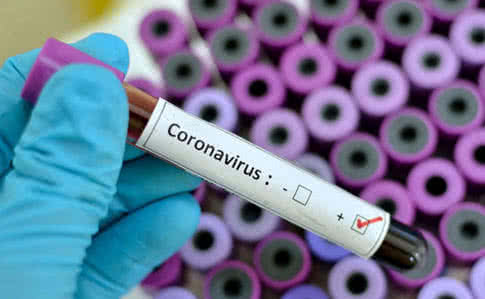 1. Скільки щонайменше часу потрібно мити руки з милом:а) 5 секунд;б) 10 секунд;в) 15 секунд;г) 40 секунд.2. Знайдіть зображення бактерії коронавірусу:   а)  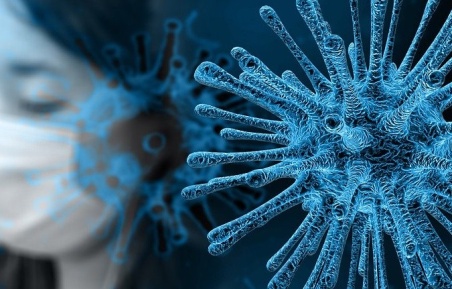  б)      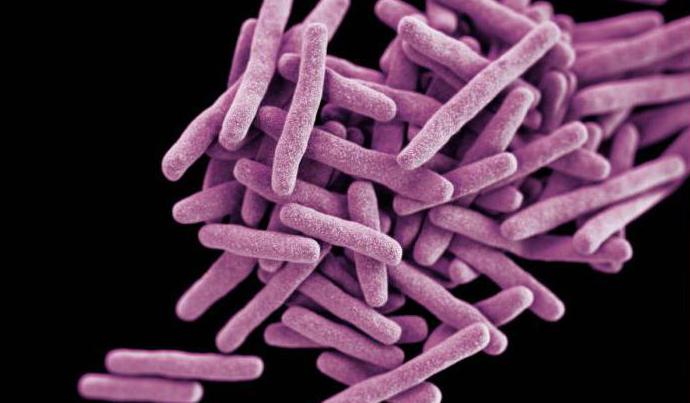      в)           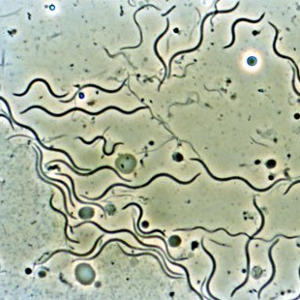 3. Назвіть основні засоби захисту від коронавірусу:а) захисна маска;б) рукавички;в) спортивний одяг;г) ще не винайшли.4. Чи потрібно при чханні закриватися?а) так;б) ні;в) за бажанням;г) якщо зроблять зауваження.5. Яким чином потрібно закриватися при чханні?:а) ліктем;б) відвернутися;в) прикритися хустинкою;г) долонею.6. Чи обов’язково одягати маску під час оголошення карантину?:а) так;б) ні;в) тільки тим, хто захворів.7. Яка відстань повинна бути між людьми під час карантину?:а) 10 метрів;б) 10 кроків;в) 2 метри;г) відстані не потрібно.8. Чи можна займатися самолікуванням, якщо ви захворіли на COVID-19?:а) так;б) ні.9. Вірусом можна інфікуватися від:а) комарів;б) павуків;в) мух;г) ваша відповідь.10. Чи потрібно під час карантину провітрювати приміщення?:а) ні;б) інколи;в) так.11. Чи можна весь час носити одну й ту ж саму захисну маску?:а) так;б) ні. 12. Чи можна подорожувати, якщо у всьому світі запроваджено карантинні заходи?:а) так, бо потрібно розвіятись;б) ні, скрізь карантин і небезпека захворювання.13. Чи будите ви спілкуватись зі своїм товаришем, якщо він захворіє на COVID-19?:а) ніколи, а то ще і я захворію;б) так, спочатку по телефону, а після його одужання спілкуватимусь як і спілкувався до хвороби. 14. Що б ви порадили для того, щоб зменшити поширення COVID-19?Відповіді:ГАА,БАААВБАВБББ (письмова відповідь)Підпис наявний в оригіналіМетодист з виховної роботинавчально-методичного відділукоординації освітньої діяльності та професійного розвитку Сумського ОІППОТ.В. Блужан